The One Column Style for CEUR-WSIvan I. Ivanov1, Peter P. Petrov2; Sidor S. Sidorov1,21 Organization1, City1, Country1, e-mail1@mail.com2 Organization2, City2, Country2, e-mail2@mail.comAbstract. The Abstract paragraph should be indented 20 mm on both the left and right-hand margins. Abstract must be aligned to tire and in point size 10. Two-line spaces precede the Abstract. The Abstract must be limited to one paragraph.Keywords: keywords must be aligned to tire; separated by semicolons; in point size 10; preceded by one-line space.1	IntroductionThe format is in one column. The left margin is 5 mm. Use 10-point type, with a vertical spacing of 11 points. Times New Roman is the preferred typeface throughout.Paper title is 16 point, Caps/lowercase, bold, centered. Subsequent pages should start at 24 mm from the top of the page.Authors names are centered, initial caps; co-authors names, if used, are placed in the same line. Affiliation includes organization, city, country names and email. Use footnote style if authors have different affiliation.Paragraphs are indented by 5 mm with no space between paragraphs.2	First Level HeadingFirst level headings are all flush left, initial caps, bold and in point size 12. One-line space before the first level heading and 1/2-line space after the first level heading.2.1	Second Level HeadingSecond level headings must be flush left, initial caps, bold and in point size 10. One-line space before the second level heading and 1/2-line space after the second level heading.2.1.1	Third Level HeadingThird level headings must be flush left, initial caps and bold. One-line space before the third level heading and 1/2-line space after the third level heading.2.2	Citations in TextCitations within the text should be referred by consecutive numbers and placed in the References in the order of appearance. Reference style [1] should follow the style that you are used to using, as long as the citation style is consistent.2.2.1	FootnotesIndicate footnotes with a number in the text. Place the footnotes at the bottom of the page they appear on. Precede the footnote with a vertical rule of 2 inches (12 picas).2.2.2	FiguresAll figures must be centered, neat, clean and legible. Do not use pencil or hand-drawn artwork. Figure number and caption always appear after the figure. Place one-line space before the figure, one-line space before the figure caption and one-line space after the figure caption. The figure caption is initial caps and bold. Each figure is numbered consecutively.Make sure that the figure caption does not get separated from the figure. Leave extra white space at the bottom of the page to avoid splitting the figure and figure caption.Figure 1 shows how to include a figure as encapsulated postscript.Figure 1. Sample figure.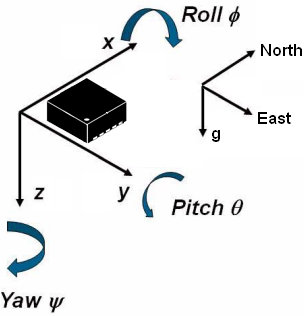 2.2.3	TablesAll tables must be centered, neat, clean and legible. Do not use pencil or hand-drawn tables. Table number and title always appear before the table.One-line space before the table title, one line space after the table title and one line space after the table. The table title must be initial caps and each table numbered consecutively.Table 1. Duration of solving KK equation on a 2049x257 grid with ∆t = 1.4e−4 to t = 10. In brackets is written the speed up factor comparing with serial CPU calculations (1x CPU).2.2.4	Handling ReferencesUse a first level heading for the references. References follow the acknowledgements.Acknowledgements. All acknowledgements go at the end of the paper.ReferencesKramers H.A. Brownian motion in a ﬁeld of force and the diﬀusion model of chemical reactions // Physica. 1940. Vol. 7. P. 284-304. Risken H. The Fokker-Planck Equation. Berlin: Springer, 1989. Arau´jo A., Das A.K., Sousa E. A numerical approach to study the Kramers equation for ﬁnite geometries: boundary conditions and potential ﬁelds // Proc. Phys. and Math. Theory. 2015. Vol. 48. P. 52. Goychuk I., Ha¨nggi P. The role of conformational diﬀusion in ion channel gating // Problems of Physics. 2003. Vol. 325. P. 9-18. Mel’nikov V.I., Meshkov S.V. Theory of activated rate processes: Exact solution of the Kramers problem // J. Chem. Phys. 1986. Vol. 85. P. 1018-1027. Sigg D. Modeling ion channels: Past, present, and future // J. Gen. Physiol. 2014. http://gis-lab.info/qa/srtm.html  Shu C.-W. Essentially non-oscillatory and weighted essentially non-oscillatory schemes for hyperbolic conservation laws, Advanced Numerical Approximation of Nonlinear Hyperbolic Equations. Doctor’s Thesis. Moscow: RAS Math. Institute, 2006. 169 p.MaterialOxide content, % massOxide content, % massOxide content, % massOxide content, % massOxide content, % massOxide content, % massOxide content, % massOxide content, % massOxide content, % massMaterialAl2O3SiO2Fe2O3CaOMgONa2OК2ОBaOZnOСПК-26,9063,30,921,6526,600,160,47--СК-11,0753,650,910,0129,010,010,0415,30-